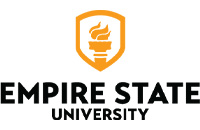 Request for Video Surveillance Camera Installation FormName:_______________________________________________________________________________Extension:____________________________________________________________________________Office Location: ___________________________Department:__________________________________Date of Hire:__________________________________________________________________________Job Title:_____________________________________________________________________________Job Duties:____________________________________________________________________________Location of Camera Installation Request:____________________________________________________Is this request the result of a new university construction project?   Yes_____ No_____Is this request the result of a university renovation project?              Yes_____ No_____**Please provide an explanation for request to install a security camera. Include an attachment if necessary.  _____________________________________                                 _______________________________Signature of the requestor                                                                    Date_____________________________________                                 _______________________________Signature of director, assistant director, dean, associate dean           Date_____________________________________                                 _______________________________Director of Safety & Security                                                            DateCompleted forms shall be submitted to:   Office of Safety & Security 					     2 Union Ave.				                  Saratoga Springs, NY 12866